          Name: ______________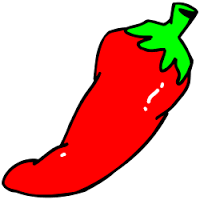 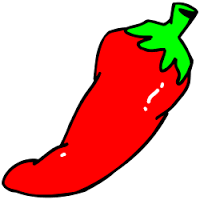 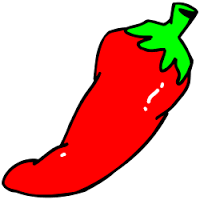 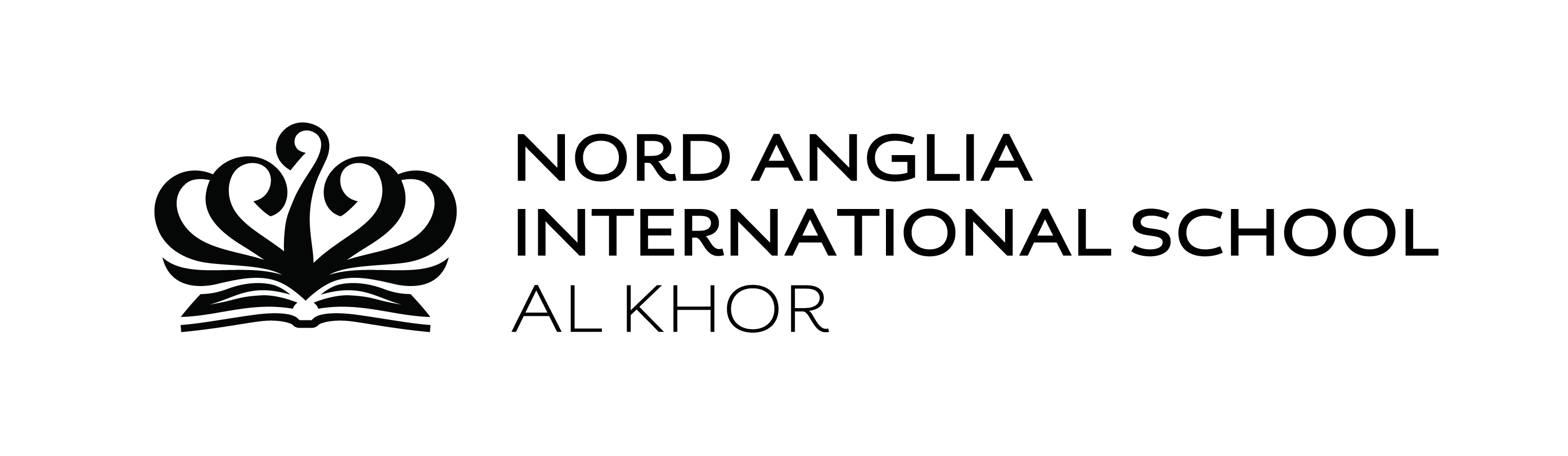 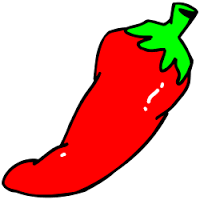 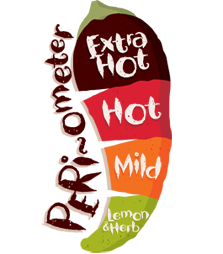 